MEDICAL PATIENT INFORMATIONName:  _________________________________________________________________ Date of Birth: ____/_____/_____                        (FIRST)			(MI)		(LAST)Address:  	                           (STREET)					(CITY)			(STATE)		(ZIP)Home Phone:  (____) ____________  Work Phone:  (____)  ____________ ext:  ________  Cell Phone: (____) ____________May we leave a voicemail?  □ Yes   □ No                                                               Preferred Message Phone:     □ Home      □ Work      □ CellProvide your email address for appt reminder/upcoming events/promotional info: 	Marital Status:  □ Single    □ Married    □ Divorced    □ Widow                                                                   Gender:  □ Male   □ Female Student:  □ Yes    □ No     Employer:  	           Preferred Language:	□ English       □ Spanish       □ Other  	                                     RACE:	□ Native Hawaiian or Other Pacific Islander       □ Black or African American   	           &	□ American Indian or Alaska Native       □ White       □ Asian       □ Other                            ETHNICITY:	□ Hispanic or Latino       □ Not Hispanic or Latino       □ UnknownEmergency Contact: 		Relationship to patient:  □ Spouse  □ Parent  □ Child  □ Other ______________________ Phone: (____) 	Referring Physician: _____________________________   Primary Care Physician: 		                                      How did you hear about us?  □ Patient  □ Family/Friend  □ Physician  □ Insurance  □ Our Website  □ Radio  □ Internet/Search Engine    □ Magazine _______________________    □ Other 		 PERSON RESPONSIBLE FOR ACCOUNT     MEDICAL INSURANCE INFORMATIONPhotocopy of Insurance Card(s) and Federal or State issued Identification card is required.Primary Insurance:  _____________________  Name of Policy Holder:  _______________________  Date of Birth: ____/____/____  Policy Holder Address:  	                                                                 (STREET)                                                                                                                  (CITY)                                                                             (STATE)                                                    (Zip)                                                 Relationship to patient:   □ Self     □ Spouse     □ Parent     □ Other  	  Secondary Insurance:  ____________________  Name of Policy Holder:  ______________________  Date of Birth: ____/____/____  Policy Holder Address:  	                                                                 (STREET)                                                                                                                 (CITY)                                                                              (STATE)                                                    (Zip)                                                 Relationship to patient:   □ Self     □ Spouse     □ Parent     □ Other  	ALLOW ACCESS OF MY PROTECTED HEALTH INFORMATION (PHI) TO:Assignment of Benefits & Release of Information: I hereby assign all applicable benefits and direct that payment be made directly to Keller Skin Care (KSC) for all services provided to/for me during my visit. I also authorize KSC to furnish medical and other information necessary to process claims on my behalf. This information may be released to my personal physician and upon request, to any other healthcare provider who may need the information for continuity of care. This release of information will remain in effect until revoked by me in writing.Financial Responsibility: Payment is required for all services at the time they are rendered unless you are enrolled in an insurance plan in which we participate. Any applicable co-payments will be collected at the time of service.  HIPAA Notice of Privacy Practices: As required by law, I have been given the opportunity to read the notice describing information about privacy practices followed by Keller Skin Care.I certify the above information is correct to the best of my knowledge. Signature of Patient/Legal Guardian: ________________________________________________________   Date: ____/____/_____1605 E Riverside DrEagle, ID 83616208-939-6227Name:  ____________________________________________________________________________ Date of Birth: ____/____/____                          (FIRST)			(MI)		(LAST)Address:  ____________________________________________________________________________________________________	(STREET)					(CITY)			(STATE)		(ZIP)                    Relationship to patient:  □ Self   □ Spouse   □ Parent   □ Child   □ Other __________________________ Phone: (____) ________________1) ________________________________________________  Relationship to patient:  _____________________________________ 2) ________________________________________________  Relationship to patient:  _____________________________________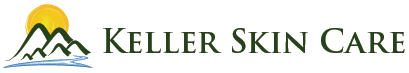 